Управление Росреестра по Курской области рекомендует курянам воспользоваться правом внесения в Единый государственный реестр недвижимости (далее – ЕГРН) сведений об адресе электронной почты и (или) о почтовом адресе правообладателя объекта недвижимого имущества.При отсутствии таких данных в ЕГРН орган регистрации прав не имеет возможности проинформировать правообладателя о поступлении заявлений о совершении учетно-регистрационных действий в отношении принадлежащего ему объекта недвижимости, а также о результатах рассмотрения поданных правообладателем заявлений о внесении в ЕГРН тех или иных сведений, например об уточнении характеристик объекта недвижимости, вносимых в порядке межведомственного взаимодействия без участия правообладателя. Внесение сведений в ЕГРН об адресе электронной почты и (или) о почтовом адресе правообладателя объекта недвижимого имущества, по которым осуществляется связь с лицом, чье право на объект недвижимости зарегистрировано, а также лицом, в пользу которого зарегистрировано ограничение права и обременение объекта недвижимости, осуществляется на основании заявления собственника объекта недвижимости, или его законного представителя. Заявление о внесении в ЕГРН отдельных записей о правообладателе может быть подано в любой офис приема-выдачи документов ОБУ «Многофункциональный центр предоставления государственных и муниципальных услуг», либо в виде электронного документа на официальном сайте ведомства (https://rosreestr.ru) в «Личном кабинете правообладателя». Обращаем Ваше внимание, что для подачи документов в электронном виде необходимо наличие усиленной квалифицированной электронной подписи (УКЭП), выданной сертифицированным Росреестром удостоверяющим центром.Азарова Юлия Валерьевна, ведущий специалист-эксперт отдела организации, мониторинга и контроля Управления Росреестра по Курской области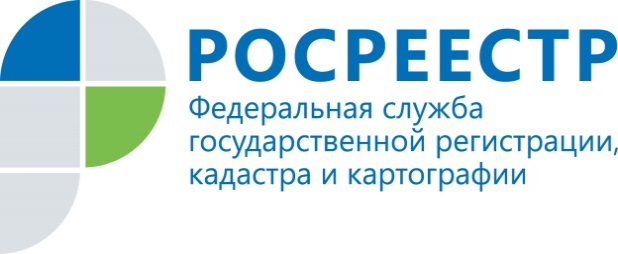 Управление Росреестра по Курской области рекомендует 